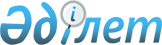 Ақтөбе қалалық мәслихатының 2024 жылғы 8 ақпандағы № 143 "Ауғанстан Демократиялық Республикасынан Кеңес әскерлерінің шектеулі контингентін шығаруының 35-жылдығына орай Ақтөбе қаласының мұқтаж азаматтарының санаттарына қосымша әлеуметтік көмек көрсету туралы" шешімінің күшін жою туралыАқтөбе облысы Ақтөбе қалалық мәслихатының 2024 жылғы 3 сәуірдегі № 155 шешімі. Ақтөбе облысының Әділет департаментінде 2024 жылғы 8 сәуірдегі № 8562-04 болып тіркелді
      Қазақстан Республикасының "Құқықтық актілер туралы" Заңының 27-бабына сәйкес, Ақтөбе қалалық мәслихаты ШЕШІМ ҚАБЫЛДАДЫ:
      1. Ақтөбе қалалық мәслихатының 2024 жылғы 8 ақпандағы № 143 "Ауғанстан Демократиялық Республикасынан Кеңес әскерлерінің шектеулі контингентін шығаруының 35-жылдығына орай Ақтөбе қаласының мұқтаж азаматтарының санаттарына қосымша әлеуметтік көмек көрсету туралы" (Нормативтік актілерінде мемлекеттік тіркеу тізілімінде № 8503 болып тіркелген) шешімінің күші жойылды деп танылсын.
      2. Осы шешім оның алғашқы ресми жарияланған күнінен бастап қолданысқа енгізіледі.
					© 2012. Қазақстан Республикасы Әділет министрлігінің «Қазақстан Республикасының Заңнама және құқықтық ақпарат институты» ШЖҚ РМК
				
      Ақтөбе қалалық мәслихатының төрағасы 

А. Даржанова
